BIATLONKateri športni disciplini združuje biatlon?Kdaj je bil biatlon prvič na OI?Koliko časa porabi tekmovalec za izstrelitev enega naboja?Koliko tekem bo letos na SP na Pokljuki? Naštej 3. Kako si sledijo starti tekmovalcev v zasledovalni tekmi?Kakšna je najvišja nadmorska višina, ki so jo dosegli današnji biatlonci?S kakšno puško streljajo na biatlonu?Kakšen utrip imajo tekmovalci ob prihodu na strelišče?Na koliko časa startajo tekmovalci v najdaljši posamični preizkušnji?Koliko je pri biatlonu dolg sprint za moške? Koliko je velika tarča pri streljanju leže in koliko pri streljanju stoje?Koliko krogov je na današnjem tekmovanju pretekel Jakov Fak?Od kje izvira biatlon?Koliko je dolg kazenski krog?Kdo je najboljši slovenski biatlonec?Kakšna je maskota letošnjega SP na Pokljuki?Koliko je pri biatlonu dolg sprint za ženske?Koliko krogov je na današnji tekmi pretekla Polona Klemenčič?V skupine ste razdeljeni po začetnicah svojega imena (ne priimka).RDEČA SKUPINAVsi, katerih imena se začnejo na: A, B, C, Č, D, E, F, G.MODRA SKUPINAVsi, katerih imena se začnejo na: H, I, J, K, L, M, N, O.ZELENA SKUPINAVsi, katerih imena se začnejo na: P, R, S, Š, T, U, V, Z, Ž, .Odgovori:Kateri športni disciplini združuje biatlon?Smučarski tek in streljanje z malokalibrsko puško.Kdaj je bil biatlon prvič na OI?1924 leta kot predstavitveni šport pod imenom Vojaška patrulja. Od 1960 je prava olimpijska disciplina. Koliko časa porabi tekmovalec za izstrelitev enega naboja?2 – 3 sekunde.Koliko tekem bo letos na SP na Pokljuki? Naštej 3. 12 (mešana štafeta, sprint (m,ž), zasledovalno (m,ž), posamično (m,ž), štafeta (m,ž), štafeta mešanih dvojic, skupinski štart (m,ž)).Kako si sledijo starti tekmovalcev v zasledovalni tehniki?Glede na zaostanek v sprintu.Kolikšna je najvišja nadmorska višina, ki so jo dosegli današnji biatlonci?1371m.S kakšno puško streljajo na biatlonu?Malokalibrsko.Kakšen utrip imajo tekmovalci ob prihodu na strelišče? 160 udarcev na minuto, lahko tudi več.Na koliko časa startajo tekmovalci v najdaljši posamični preizkušnji?Na 30 sekund.Koliko je pri biatlonu dolg sprint za moške?10 km. Koliko je velika tarča pri streljanju leže in koliko pri streljanju stoje?Leže 4,5 cm, stoje 11,5 cm.Koliko krogov je na današnjem tekmovanju pretekel Jakov Fak? 4.Od kje izvira biatlon?Iz Norveške.  Biatlon so začeli uporabljati v norveški vojski kot eno od vaj za urjenje vojakov. Prvi znani biatlonski klub je bil ustanovljen na Norveškem leta 1861.  Koliko je dolg kazenski krog?150 metrov.Kdo je najboljši slovenski biatlonec?Jakov FakKakšna je maskota letošnjega SP na Pokljuki? Škrat jurček, ki se zna pogovarjati z živalmi.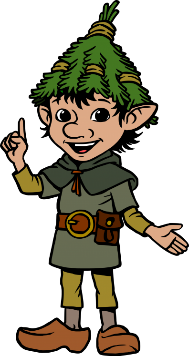 Koliko je pri biatlonu dolg sprint za ženske?7,5 km.Koliko krogov je na današnji tekmi pretekla Polona Klemenčič?5.